A BM OKF, Gazdasági Ellátó Központ, Kéményseprő-ipari Igazgatóhelyettesi Szervezet Pest Megyei Ügyfélszolgálatának elérhetősége:Cím: 2045 Törökbálint, Raktárvárosi út 1. (Törökbálint, Depó Tűzoltó Örs udvara)Telefon: 1818 (9,1-es menüpont)E-mail: kémnysepro.pest@katved.gov.huÜgyfélfogadás ideje:Soha ne adjon készpénzt a kéményseprőnek! 
Soha ne adjon készpénzt a kéményseprőnek! 
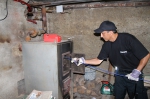 A katasztrófavédelem kéményseprő-ipari szervezete állományába tartozó kéményseprők nem kérnek és nem is vesznek át készpénzt az ügyféltől. A megrendelésre végzett munkák díját kizárólag számviteli bizonylat ellenében, átutalással lehet rendezni. A katasztrófavédelem kéményseprőjét egyértelműen azonosítja munkaruhája és szolgálati igazolványa. Az állampolgárokat arra kérjük, hogy a katasztrófavédelem kéményseprő munkatársától kérjék el igazolványát és ellenőrizzék személyazonosságát. Július elsején Pest megye területén is a katasztrófavédelem kéményseprő-ipari szerve vette át a kéményseprési feladatokat, és július 18-a óta megkezdték a kötelező sormunkák elvégzését. A közelmúltban a központi ügyfélszolgálatra olyan bejelentés érkezett, hogy valaki vagy valakik, visszaélve az emberek jóhiszeműségével, magukat a katasztrófavédelem kéményseprőinek kiadva pénzt kérnek a munka elvégzése ellenértékeként, ezzel megkárosítva a kéménytulajdonost. A katasztrófavédelem felhívja a lakosság figyelmét arra, hogy az alkalmazásában tevékenykedő kéményseprők nem kérnek és nem vesznek át készpénzt az ügyféltől, erre nincs jogosultságuk.Az új szabályozással életbe lépett új típusú kéményseprés legfontosabb újdonsága, hogy a sormunka – azaz a külön megrendelés nélkül, előzetes értesítést követően, rendszeres időközönként elvégzett kéményellenőrzés és - tisztítás, valamint a négyévente elvégzendő műszaki felülvizsgálat – ingyenes azon magántulajdonban lévő ingatlanhoz kapcsolódó kémények esetében, amely ingatlanban nincs bejelentett vállalkozás, egyéni vállalkozó, civil szervezet, és a kéményseprő-ipari szerv által felajánlott első két időpont valamelyikében sikerül elvégezni az ellenőrzést. A megrendelésre elvégzett feladatok ellenértékét pedig kizárólag számviteli bizonylat ellenében, vagy sárga csekken, átutalással lehet megfizetni.A katasztrófavédelem állományába tartozó kéményseprőt egyértelműen azonosítja munkaruhája és a szolgálati igazolványa. Fontos, hogy az állampolgárok kérjék el a hozzájuk érkező szakembertől az igazolványt és ellenőrizzék személyazonosságát. A kéményseprők feladatuk végeztével a munkavégzésüket igazoló tanúsítvány kivonati példánya részeként számviteli bizonylatot és az ügyfél kérésére sárga csekket nyújtanak át. Semmilyen más fizetési módra nincs lehetőség.Július elsején Pest megye területén is a katasztrófavédelem kéményseprő-ipari szerve vette át a kéményseprési feladatokat, és július 18-a óta megkezdték a kötelező sormunkák elvégzését. A közelmúltban a központi ügyfélszolgálatra olyan bejelentés érkezett, hogy valaki vagy valakik, visszaélve az emberek jóhiszeműségével, magukat a katasztrófavédelem kéményseprőinek kiadva pénzt kérnek a munka elvégzése ellenértékeként, ezzel megkárosítva a kéménytulajdonost. A katasztrófavédelem felhívja a lakosság figyelmét arra, hogy az alkalmazásában tevékenykedő kéményseprők nem kérnek és nem vesznek át készpénzt az ügyféltől, erre nincs jogosultságuk.Az új szabályozással életbe lépett új típusú kéményseprés legfontosabb újdonsága, hogy a sormunka – azaz a külön megrendelés nélkül, előzetes értesítést követően, rendszeres időközönként elvégzett kéményellenőrzés és - tisztítás, valamint a négyévente elvégzendő műszaki felülvizsgálat – ingyenes azon magántulajdonban lévő ingatlanhoz kapcsolódó kémények esetében, amely ingatlanban nincs bejelentett vállalkozás, egyéni vállalkozó, civil szervezet, és a kéményseprő-ipari szerv által felajánlott első két időpont valamelyikében sikerül elvégezni az ellenőrzést. A megrendelésre elvégzett feladatok ellenértékét pedig kizárólag számviteli bizonylat ellenében, vagy sárga csekken, átutalással lehet megfizetni.A katasztrófavédelem állományába tartozó kéményseprőt egyértelműen azonosítja munkaruhája és a szolgálati igazolványa. Fontos, hogy az állampolgárok kérjék el a hozzájuk érkező szakembertől az igazolványt és ellenőrizzék személyazonosságát. A kéményseprők feladatuk végeztével a munkavégzésüket igazoló tanúsítvány kivonati példánya részeként számviteli bizonylatot és az ügyfél kérésére sárga csekket nyújtanak át. Semmilyen más fizetési módra nincs lehetőség.Hétfő:8.00 - 20.00Kedd:8.00 - 14.00Szerda:8.00 - 14.00Csütörtök:8.00 - 14.00Péntek:8.00 - 14.00